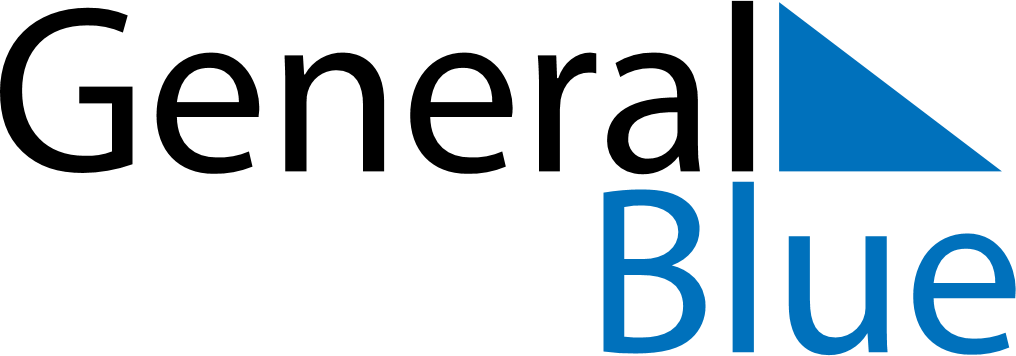 March 2023March 2023March 2023South SudanSouth SudanMondayTuesdayWednesdayThursdayFridaySaturdaySunday123456789101112International Women’s Day13141516171819202122232425262728293031